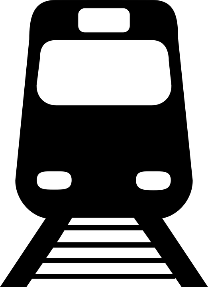 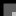 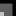 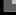 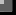 What time does the last train of the morning leave Montville?Lisa needs to get from Green Lake to Woodford in the morning. How long will the journey take?Dan needs to get to Clapham as early as he can. What time is the earliest time he can get there by train?Mary lives in Burleigh and has a meeting in Newark at 7:45am. Which train should she get?Graham catches the 1502 train from Montville and gets off at Dover St. How many stops does the train make along the way?6: How long is the trip between Montville and Burleigh?7: Montville to Clapham in the afternoon does not take as much time as the same journey in the afternoon. Why?Morning ServiceMontville to ClaphamMontville to ClaphamMontville to ClaphamMontville to ClaphamMontville to ClaphamMontville to ClaphamMonday to FridayMontville05240554062406540724Burleigh05460616064607160724Green Lake05530623065307230753Charlie St06020632070207320802Woodford06080638070807380808Newark06200650072007500820Dover St06270657072707570827Clapham06450715074508150845Afternoon ServiceMontville to ClaphamMontville to ClaphamMontville to ClaphamMontville to ClaphamMontville to ClaphamMonday to FridayMontville1432150215321602Burleigh1454152415541624Green Lake1501153116011631Charlie St1510---16101640Woodford1516154416161646Newark15281556---1658Dover St1535160316331705Clapham1553162116511723